План тренировок для женщин на массу методом одного подхода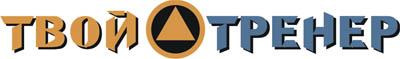 http://tvoytrener.com/metodiki_obhcie/devushki_massa4.phpИНДИВИДУАЛЬНЫЙ КОМПЛЕКС УПРАЖНЕНИЙЗаказать индивидуальный комплекс упражнений от Тимко Ильи (автора этого тенировочного плана и всех планов на сайте) вы можете здесь:http://www.tvoytrener.com/sotrydnichestvo/kompleks_upragnenii.phpЭтот план есть в нашем приложении «ТВОЙ ТРЕНЕР»НАШИ  БЕСПЛАТНЫЕ  КНИГИОБРАЩЕНИЕ  СОЗДАТЕЛЯ САЙТАЕсли вам понравился план тренировок - поддержите проект.
Команда нашего сайта делает всё возможное, чтобы вся информация на нём была абсолютно бесплатной для вас. И я надеюсь, что так будет и дальше. Но денег, что приносит проект, недостаточно для  его полноценного развития.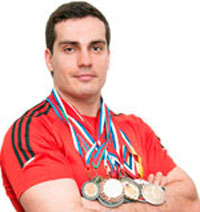 Реквизиты для перевода денег вы можете посмотреть здесь: http://www.tvoytrener.com/sotrydnichestvo/poblagodarit.php (С уважением, создатель и автор сайта Илья Тимко.)ТРЕНИРОВКА  1 (ноги, ягодицы, грудь)1 НЕДЕЛЯ2 НЕДЕЛЯ3 НЕДЕЛЯ4 НЕДЕЛЯ5 НЕДЕЛЯ6 НЕДЕЛЯ7 НЕДЕЛЯРазминка 5–10 минутКардиотренажёр 5 минутНоги и ягодицыПриседания со штангой на плечах 1х10-15Приседание в ГАКК-тренажёре 1х10-15Жим ногами в тренажёре 1х10-15Становая тяга стоя на подставке 1х10-15Становая тяга на прямых ногах 1х10-15Становая тяга с гантелями 1х10-15Гиперэкстензия1х10-15Выпады со штангой1х10-15Выпады с гантелями1х10-15Выпады с ходьбой1х10-15Подъём таза лёжа1х10-15Подъём на носки в тренажёре стоя 1х15-25Подъём на носки в тренажёре сидя 1х15-25ГрудьОтжимания от пола широким хватом 1х10-15Жим штанги лёжа классический 1х10-15Жим сидя в «грудном» тренажёре 1х10-15Жим гантелями лёжа под углом вверх 1х10-15Разводы с гантелями под углом вверх 1х10-15Разводы с гантелями лёжа 1х10-15Сведение рук в тренажёре "бабочка" 1х10-15Заминка 2-5 минутТРЕНИРОВКА  2 (спина, пресс)Разминка 5–10 минутКардиотренажёр 5 минутСпинаПодтягивания широким хватом (гравитрон) 1х10-15Тяга к груди с верх. блока широким хв. 1х10-15Тяга с верх. блока узкой ручкой 1х10-15Подтягивания в машине смита 1х10-15Тяга штанги в наклоне 1х10-15Тяга гантелей в наклоне 1х10-15Тяга горизонтального блока 1х10-15Тяга Т-образного грифа лёжа 1х10-15Махи гантелями в стороны в наклоне 1х10-15Разведение рук назад в тренажёре 1х10-15Пуловер с гантелей лёжа 1х10-15Тяга с верхнего блока на прямых руках 1х10-15Пуловер лёжа со штангой 1х10-15ПрессПодъём ног в упоре1х12-20Скручивания лёжа на полу 1х12-20Подъём ног сидя на лавке 1х12-20Упражнение «велосипед» 1х12-20Заминка 2-5 минутТРЕНИРОВКА  3 (ноги, ягодицы, плечи)Разминка 5–10 минутКардиотренажёр 5 минутНоги и ягодицыПриседания в Смите с ногами впереди 1х10-15Приседания с гантелей между ног 1х10-15Выпады в бок1х10-15Наклоны со штангой на плечах 1х10-15Гиперэкстензия1х10-15Разгибание бедра в кроссовере 1х10-15Сгибание ног в тренажёре лёжа 1х10-15Разведение ног в тренажёре 1х10-15Сведение ног в тренажёре 1х10-15Подъём на носки в тренажёре стоя 1х15-25Подъём на носки в тренажёре сидя 1х15-125ПлечиЖим штанги стоя с груди 1х10-15Жим сидя вверх в тренажёре 1х10-15Жим гантелей сидя1х10-15Жим штанги из-за головы стоя 1х10-15Протяжка со штангой стоя 1х10-15Махи гантелями вперёд попеременно 1х10-15Махи гантелями в стороны 1х10-15Махи рукой в сторону с нижнего блока 1х10-15Махи руками в стороны в тренажёре 1х10-15Заминка 2-5 минутТРЕНИРОВКА  4 (спина, руки, пресс)Разминка 5–10 минутКардиотренажёр 5 минутСпинаРычажная тяга в тренажёре 1х10-15Тяга Т-образного грифа в наклоне 1х10-15Тяга одной гантели в наклоне 1х10-15Подтягивания братным хватом (гравитрон) 1х10-15Тяга с верхнего блока обратным хв. 1х10-15Тяга за голову с верхнего блока 1х10-15Пуловер с гантелей лёжа 1х10-15Тяга с верхнего блока на прямых руках 1х10-15Пуловер лёжа со штангой 1х10-15РукиОтжимания узким хватом от пола 1х10-15Отжимания от лавки сзади 1х10-15Жим штанги лёжа узким хватом 1х10-15Разгибание рук с верхнего блока 1х10-15Разгибание рук с нижнего блока 1х10-15Французский жим с гантелей стоя 1х10-15Французский жим с гантелями лёжа 1х10-15Сгибание рук со штангой стоя 1х10-15Сгибания рук с гантелями стоя 1х10-15ПрессСкручивания на наклонной скамье 1х12-20Подъём ног на наклонной скамье 1х12-20Скручивания в римском стуле 1х12-20Упражнение «планка»1 х макс. времяЗаминка 2-5 минут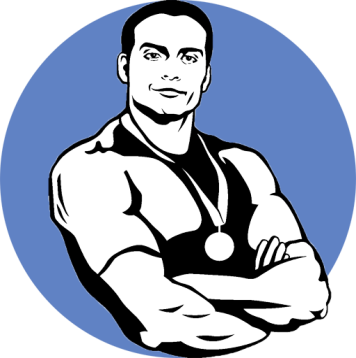 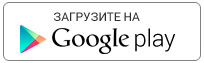 https://play.google.com/store/apps/details?id=com.tvoytrener.timkoilia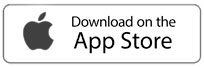 https://itunes.apple.com/ru/app/%D1%82%D0%B2%D0%BE%D0%B9-%D1%82%D1%80%D0%B5%D0%BD%D0%B5%D1%80/id1299904851?mt=8 Версия для компаhttps://yadi.sk/d/MEPa9xnB3R98By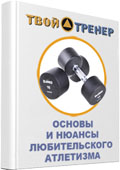 http://tvoytrener.com/kniga_tvoytrener.php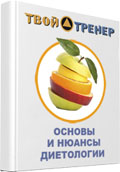 http://tvoytrener.com/kniga_tvoytrener2.phphttp://tvoytrener.com/kniga_tvoytrener3.php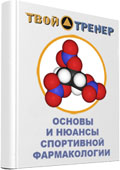 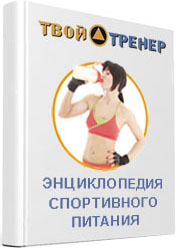 http://tvoytrener.com/kniga_tvoytrener5.php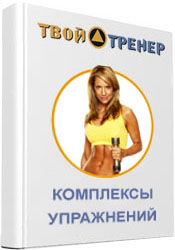 http://tvoytrener.com/kniga_tvoytrener6.phphttp://tvoytrener.com/kniga_tvoytrener4.php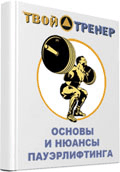 